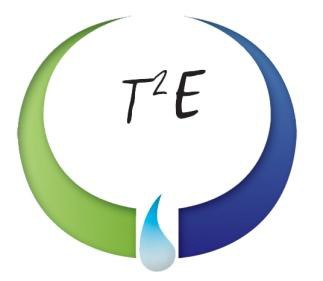 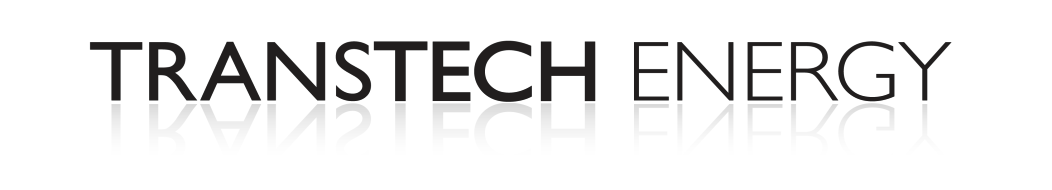 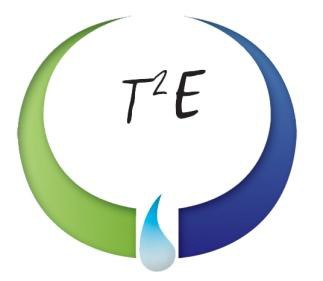 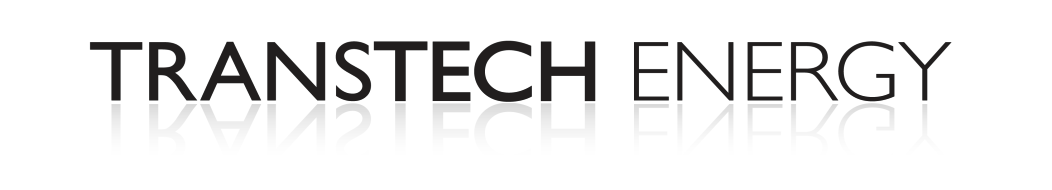 30,000-Gallon Storage VesselRocky Mount, NC VESSEL SPECIFICATIONSThis is a steel vessel with elliptical heads. 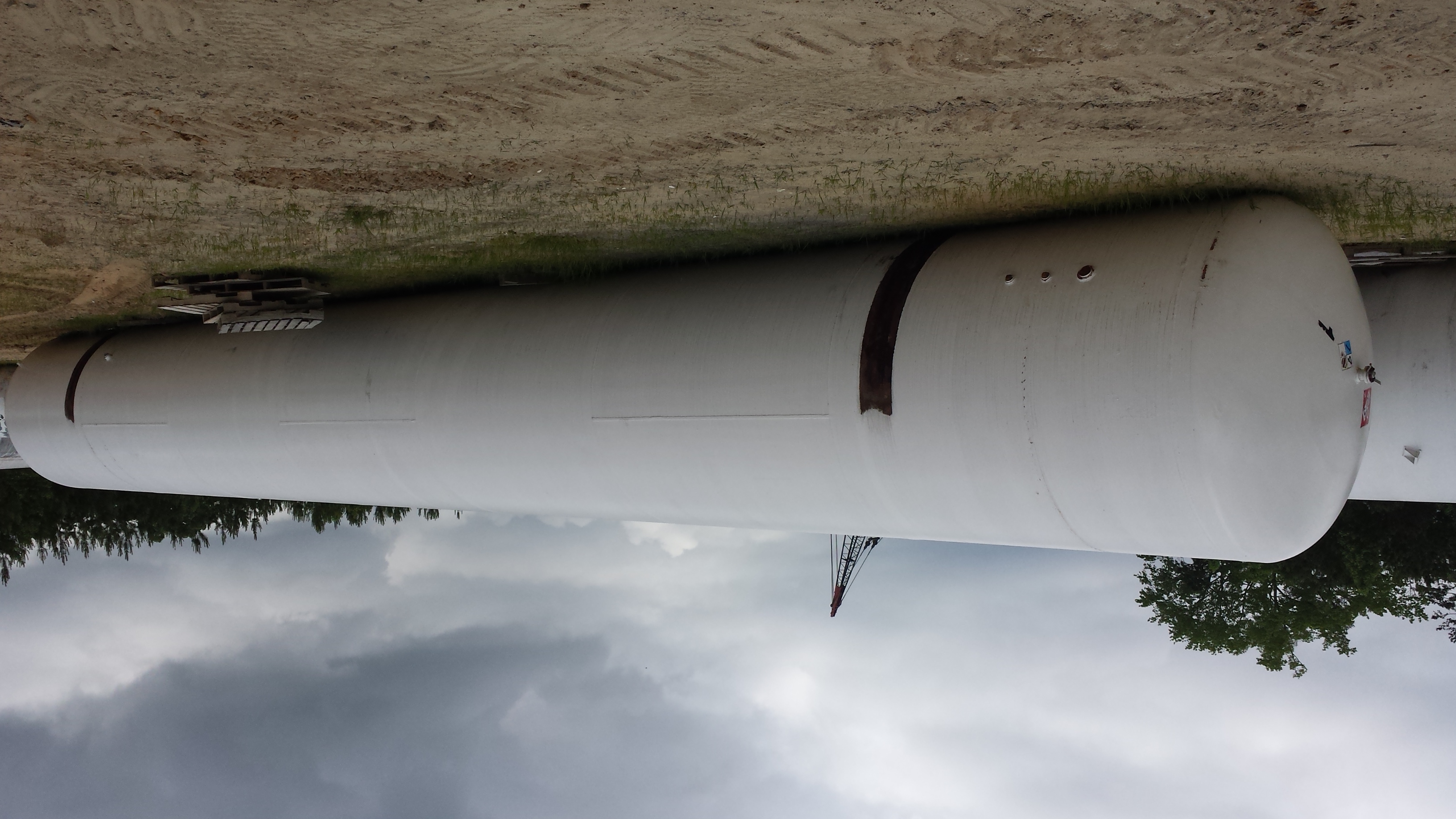 ManufacturerYearCapacity(Liquid Gallons)PSISerial Number/ National Board NumberUnknownUnknown30,000UnknownTemp00022/ NA